En partenariat avec 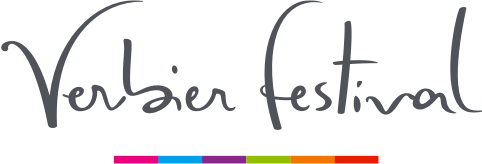 Concerto pour piano et SciencesAndrey Gugnin, Pianoaccompagné de 5 experts scientifiques internationauxSamedi 30 Juillet 2016,  16 heuresEspace St Marc, Route de Mauvoisin 45, CH-1934 Le ChâbleProgrammeFrédéric Chopin : 12 Etudes de Opus 25Nicolaï Medtner: Sonata Romantica Opus 53 N°1Dr Ariel Beresniak, Data Mining International,SuisseIntroduction:  Santé individuelle et collectivePiano: Etudes de Chopin 1-2-3 Opus 25Dr Pierre Lemarquis, Neurologue, FranceEffets de la musique sur le cerveau: actions préventives et curativesPiano: Etudes de Chopin 4-5 Opus 25Helene Vareille, Fondation Vareille, SuisseImpact cognitif d'un programme pilote d'éducation musicale: Un violon dans mon écolePiano: Etudes de Chopin 6-7 Opus 25Dr Donato Greco, Epidemiologiste, ItalieDynamique des germes (Germs spillover)Piano: Etudes de Chopin 8-9-10 Opus 25Dr Sylvie Briand, Organisation Mondiale de la Santé, Suisse Réponses aux Pandémies: Le nouvel orchestre pour une santé globalePiano: Etudes de Chopin  11-12 Opus 25Dr Alberto Perra, Istituto Superiore di sanita, ItalyTrois petites choses que l'on peut faire pour défendre la communauté de la prochaine pandémiePiano: Sonata Romantica Opus 53 n°1, Medtner